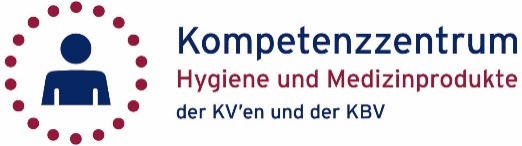 Muster „Hygieneplan für die COVID-19-Ambulanz“Grundlage: Broschüre „Pandemieplanung in der Arztpraxis. Eine Anleitung zum Umgang mit Corona“Für die Aufrechterhaltung der ambulanten medizinischen Versorgung kann es notwendig sein, neue, bislang nichtexistierende Corona-Anlaufstellen einzurichten. Da diese - wie alle medizinischen Einrichtungen - einen Hygieneplan vorhalten müssen, kann dieses Dokument als Vorlage zur Erstellung des einrichtungsindividuellen Hygieneplans genutzt werden.Aus dem Muster ist insbesondere Folgendes anzupassen:an das Aufgabenspektrum der COVID-19-Ambulanz angepasste Maßnahmenverwendete Desinfektionsmittel, Konzentrationen und Einwirkzeiten  geeignete Mittel zur Desinfektion von SARS-CoV-2 sind Mittel mit dem Wirkbereich „begrenzt viruzid", „begrenzt viruzid PLUS" oder „viruzid"Hygieneplan für die COVID-19-Ambulanz HändehygieneplanHändehygieneplanHändehygieneplanHändehygieneplanWasWannWieWomitHygienische Händedesinfektionunmittelbar vor und nach direktem Patientenkontaktunmittelbar vor aseptischen Tätigkeitenunmittelbar nach Kontakt mit potenziell infektiösem Materialnach direktem Patientenkontaktnach Kontakt mit unmittelbarer Patientenumgebung (z.B. Flächen)nach Ablegen der HandschuheAngaben des Herstellers bezüglich Menge und Dauer der Einwirkzeit einhalten. Dabei sind die Hände üblicherweise mit 3 - 5 ml komplett zu benetzen. Besondere Aufmerksamkeit gilt dem Einreiben von Fingerkuppen, Nagelfalzen und Daumen.Bei Anbruch eines neuen Gebindes: Dokumentation des AnbruchdatumsHändedesinfektionsmittel: Einwirkzeit: Hygienische Händedesinfektionbei sichtbarer Kontamination der HändePunktuelle Verunreinigung mit Händedesinfektionsmittel getränktem Papierhandtuch, Zellstoff oder ähnlichem entfernen, dann hygienische Händedesinfektion. Nach Einwirkzeit ggf. Hände waschen. Bei starker Verschmutzung Hände vorsichtig abspülen, waschen und anschließend desinfizieren.Handwaschpräparat,Einmalhandtuch,Händedesinfektionsmittel: Einwirkzeit: Chirurgische Händedesinfektionvor Eröffnung der Haut- und Schleimhautoberflächevor Abtragen von oberflächlicher Haut und Schleimhautbei Versorgung größerer Wundenvor Operationen / Eingriffen vor direktem Kontakt zum OP-Feld und zu sterilen Medizinprodukten / MaterialienDesinfektionsmittel wiederholt in Hände, Unterarme und Ellenbogen einreiben, über die gesamte Einwirkzeit feucht halten.Händedesinfektionsmittel:Einwirkzeit:HändehygieneplanHändehygieneplanHändehygieneplanHändehygieneplanWasWannWieWomitHändewaschenvor Arbeitsbeginnnach Arbeitsendenach Toilettengangnach sichtbarer Verschmutzungnach der Händedesinfektion bei Kontakt mit Bakteriensporen oder ParasitenHandwaschpräparat aus Spender entnehmen. Gesamte Handflächen einschließlich der Fingerkuppen und -zwischenräume einreiben und anschließend unter fließendem Wasser abwaschen. Danach die Hände mit einem Einmalhandtuch sorgfältig abtrocknen.Handwaschpräparat,EinmalhandtuchHautschutzbei Bedarf bei längerem Tragen von Handschuhenvor und während der Arbeit nach dem Händewaschenvor hautbelastenden TätigkeitenHautschutzmittel aus Spender oder Tube in die Haut einmassieren.Hautschutzmittel Hautpflegemehrmals täglicham ArbeitsendeHautpflegemittel aus Spender oder Tube in die Haut einmassieren.Hautpflegemittel HandschuhplanHandschuhplanHandschuhplanHandschuhplanWasWannWieWomitMedizinische Einmalhandschuhebei vorhersehbarem oder wahrscheinlichem Erregerkontakt, z.B.Tätigkeiten an COVID-19 (Verdachts-) Patientenmöglicher Kontakt zu Körperflüssigkeiten Gezielt einsetzen, nur so lange wie nötig tragen; richtige Größe auswählen.Auf saubere, trockene Hände anlegen.Handschuhe wechseln, wenn sie beschädigt oder innen feucht sind.Vom Hersteller vorgegebene maximale Expositionsdauer bei Anwendung von Chemikalien nicht überschreiten.Tragen von Handschuhen entbindet nicht von der Pflicht einer Händedesinfektion vor und nach der entsprechenden Tätigkeit.Nach Ablegen Händedesinfektion.Haushaltshandschuhe für Reinigungstätigkeiten nach Benutzung entsorgen. Bei mehrfacher Verwendung:personenbezogen einsetzennach validierten Desinfektionsverfahren aufbereiten und hygienisch lagern.Medizinische Einmalhandschuhe Sterile medizinische Einmalhandschuhe Vorbereitung steriler Flächen / MaterialienEröffnung Haut- / SchleimhautoberflächeAbtragen oberflächlicher Haut / Schleimhautgrößere Wundversorgungvor Operationen / EingriffenGezielt einsetzen, nur so lange wie nötig tragen; richtige Größe auswählen.Auf saubere, trockene Hände anlegen.Handschuhe wechseln, wenn sie beschädigt oder innen feucht sind.Vom Hersteller vorgegebene maximale Expositionsdauer bei Anwendung von Chemikalien nicht überschreiten.Tragen von Handschuhen entbindet nicht von der Pflicht einer Händedesinfektion vor und nach der entsprechenden Tätigkeit.Nach Ablegen Händedesinfektion.Haushaltshandschuhe für Reinigungstätigkeiten nach Benutzung entsorgen. Bei mehrfacher Verwendung:personenbezogen einsetzennach validierten Desinfektionsverfahren aufbereiten und hygienisch lagern.Sterile medizinische EinmalhandschuheSchutzhandschuhe gegen Chemikalien und Mikroorganismenbei Desinfektionsarbeitenbei Umgang mit Chemikalien bei Aufbereitung von Medizinprodukten Gezielt einsetzen, nur so lange wie nötig tragen; richtige Größe auswählen.Auf saubere, trockene Hände anlegen.Handschuhe wechseln, wenn sie beschädigt oder innen feucht sind.Vom Hersteller vorgegebene maximale Expositionsdauer bei Anwendung von Chemikalien nicht überschreiten.Tragen von Handschuhen entbindet nicht von der Pflicht einer Händedesinfektion vor und nach der entsprechenden Tätigkeit.Nach Ablegen Händedesinfektion.Haushaltshandschuhe für Reinigungstätigkeiten nach Benutzung entsorgen. Bei mehrfacher Verwendung:personenbezogen einsetzennach validierten Desinfektionsverfahren aufbereiten und hygienisch lagern.Schutzhandschuhe gegen Chemikalien und Mikroorganismen (ggf. lange Stulpen)Haushaltshandschuhe für Reinigungstätigkeitenbei ReinigungsarbeitenGezielt einsetzen, nur so lange wie nötig tragen; richtige Größe auswählen.Auf saubere, trockene Hände anlegen.Handschuhe wechseln, wenn sie beschädigt oder innen feucht sind.Vom Hersteller vorgegebene maximale Expositionsdauer bei Anwendung von Chemikalien nicht überschreiten.Tragen von Handschuhen entbindet nicht von der Pflicht einer Händedesinfektion vor und nach der entsprechenden Tätigkeit.Nach Ablegen Händedesinfektion.Haushaltshandschuhe für Reinigungstätigkeiten nach Benutzung entsorgen. Bei mehrfacher Verwendung:personenbezogen einsetzennach validierten Desinfektionsverfahren aufbereiten und hygienisch lagern.Haushaltshandschuhe für Reinigungstätigkeiten (ggf. lange Stulpen)Desinfektion der 
behandschuhten HändeIn Ausnahmefällen, wenn andernfalls der Arbeitsablauf nicht gewährleistet werden kann, z.B.  bei Tätigkeiten am selben Patienten aber zwischenzeitlichem Kontakt mit unterschiedlich kontaminierten Körperbereichen, ggf. bei aufeinanderfolgenden Blutentnahmen bei mehreren Patienten.Kriterium für die Entscheidung ist, dass der spezifische Arbeitsablauf keine Zeitspanne für die Lufttrocknung der desinfizierten Hände nach der Desinfektion vor dem Anlegen der neuen Handschuhe gewährt.Durchführung siehe „Hygienische Händedesinfektion“.In Ausnahmefällen, wenn andernfalls der Arbeitsablauf nicht gewährleistet werden kann, z.B.  bei Tätigkeiten am selben Patienten aber zwischenzeitlichem Kontakt mit unterschiedlich kontaminierten Körperbereichen, ggf. bei aufeinanderfolgenden Blutentnahmen bei mehreren Patienten.Kriterium für die Entscheidung ist, dass der spezifische Arbeitsablauf keine Zeitspanne für die Lufttrocknung der desinfizierten Hände nach der Desinfektion vor dem Anlegen der neuen Handschuhe gewährt.Durchführung siehe „Hygienische Händedesinfektion“.In Ausnahmefällen, wenn andernfalls der Arbeitsablauf nicht gewährleistet werden kann, z.B.  bei Tätigkeiten am selben Patienten aber zwischenzeitlichem Kontakt mit unterschiedlich kontaminierten Körperbereichen, ggf. bei aufeinanderfolgenden Blutentnahmen bei mehreren Patienten.Kriterium für die Entscheidung ist, dass der spezifische Arbeitsablauf keine Zeitspanne für die Lufttrocknung der desinfizierten Hände nach der Desinfektion vor dem Anlegen der neuen Handschuhe gewährt.Durchführung siehe „Hygienische Händedesinfektion“.Persönliche Schutzausrüstung* Laut RKI: gemäß Risikoabwägung Persönliche Schutzausrüstung* Laut RKI: gemäß Risikoabwägung Persönliche Schutzausrüstung* Laut RKI: gemäß Risikoabwägung Persönliche Schutzausrüstung* Laut RKI: gemäß Risikoabwägung Persönliche Schutzausrüstung* Laut RKI: gemäß Risikoabwägung WasWannWannWieWomitMund-Nasen-Schutz (MNS)ausreichend bei kurzer Tätigkeit oder guter Lüftungam Patienten ohne 
COVID-19 (Verdacht): gesichtsfern >1,5 mDicht anliegend über Mund und Nase tragen, dabei den Nasenbügel über den Nasenrücken andrücken und die Unterseite der Maske unter das Kinn schieben. Die Seitenbänder hinter den Ohren befestigen. 3-lagiger Einweg-MNSMund-Nasen-Schutz (MNS)ausreichend, wenn Patient gleichzeitig einen MNS trägtam Patienten ohne COVID-19 (Verdacht): gesichtsnah <1,5 mDicht anliegend über Mund und Nase tragen, dabei den Nasenbügel über den Nasenrücken andrücken und die Unterseite der Maske unter das Kinn schieben. Die Seitenbänder hinter den Ohren befestigen. 3-lagiger Einweg-MNSFFP 2-Maske 
ohne VentilTätigkeiten am Patienten ohne COVID-19 (Verdacht): gesichtsfern >1,5 m lange Tätigkeit und Patient trägt keinen 
medizinischen MNSschlechte Lüftung und Patient trägt keinen 
medizinischen MNS gesichtsnah <1,5 m Patient trägt keinen medizinischen MNSlange Tätigkeitschlechte LüftungTätigkeiten am Patienten ohne COVID-19 (Verdacht): gesichtsfern >1,5 m lange Tätigkeit und Patient trägt keinen 
medizinischen MNSschlechte Lüftung und Patient trägt keinen 
medizinischen MNS gesichtsnah <1,5 m Patient trägt keinen medizinischen MNSlange Tätigkeitschlechte LüftungJe nach Maskentyp:Dicht anliegend über Mund und Nase tragen. Nasenbügel über den Nasenrücken andrücken und die Unterseite der Maske unter das Kinn schieben. Die Seitenbänder hinter den Ohren befestigen. Dicht anliegend über Mund und Nase tragen. Haltebänder über den Kopf ziehen, so dass das obere Halteband über den Ohren und das untere im Nacken sitzt. Beide Bänder sollen flach anliegen, nicht verdreht sein und nicht drücken. Nasenbügel auf Nasenrücken andrücken und an Nasenform anpassen.Atemschutzmaske ohne oder mit Ventil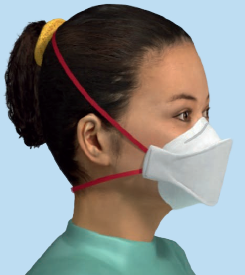 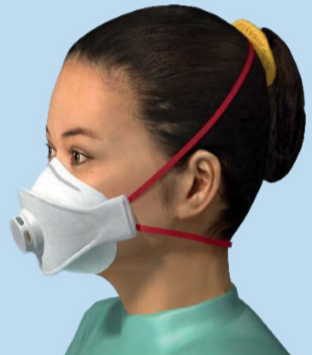 FFP 2-Maske 
ohne VentilTätigkeiten am COVID-19 (Verdachts-) Patienten und geringes Infektionsrisiko durch AerosoleTätigkeiten am COVID-19 (Verdachts-) Patienten und geringes Infektionsrisiko durch AerosoleJe nach Maskentyp:Dicht anliegend über Mund und Nase tragen. Nasenbügel über den Nasenrücken andrücken und die Unterseite der Maske unter das Kinn schieben. Die Seitenbänder hinter den Ohren befestigen. Dicht anliegend über Mund und Nase tragen. Haltebänder über den Kopf ziehen, so dass das obere Halteband über den Ohren und das untere im Nacken sitzt. Beide Bänder sollen flach anliegen, nicht verdreht sein und nicht drücken. Nasenbügel auf Nasenrücken andrücken und an Nasenform anpassen.Atemschutzmaske ohne oder mit VentilFFP 3-Maske 
ohne VentilTätigkeiten am COVID-19 (Verdachts-) Patienten und hohes Infektionsrisiko durch Aerosole z.B. BronchoskopieTätigkeiten am COVID-19 (Verdachts-) Patienten und hohes Infektionsrisiko durch Aerosole z.B. BronchoskopieJe nach Maskentyp:Dicht anliegend über Mund und Nase tragen. Nasenbügel über den Nasenrücken andrücken und die Unterseite der Maske unter das Kinn schieben. Die Seitenbänder hinter den Ohren befestigen. Dicht anliegend über Mund und Nase tragen. Haltebänder über den Kopf ziehen, so dass das obere Halteband über den Ohren und das untere im Nacken sitzt. Beide Bänder sollen flach anliegen, nicht verdreht sein und nicht drücken. Nasenbügel auf Nasenrücken andrücken und an Nasenform anpassen.Atemschutzmaske ohne oder mit VentilFFP 2 Maske 
mit VentilTätigkeiten am bestätigten COVID-19-Patienten und geringes Infektionsrisiko durch AerosoleTätigkeiten am bestätigten COVID-19-Patienten und geringes Infektionsrisiko durch AerosoleJe nach Maskentyp:Dicht anliegend über Mund und Nase tragen. Nasenbügel über den Nasenrücken andrücken und die Unterseite der Maske unter das Kinn schieben. Die Seitenbänder hinter den Ohren befestigen. Dicht anliegend über Mund und Nase tragen. Haltebänder über den Kopf ziehen, so dass das obere Halteband über den Ohren und das untere im Nacken sitzt. Beide Bänder sollen flach anliegen, nicht verdreht sein und nicht drücken. Nasenbügel auf Nasenrücken andrücken und an Nasenform anpassen.Atemschutzmaske ohne oder mit VentilFFP 3 Maske
mit VentilTätigkeiten am bestätigten COVID-19-Patienten und hohes Infektionsrisiko durch Aerosole z.B. BronchoskopieTätigkeiten am bestätigten COVID-19-Patienten und hohes Infektionsrisiko durch Aerosole z.B. BronchoskopieJe nach Maskentyp:Dicht anliegend über Mund und Nase tragen. Nasenbügel über den Nasenrücken andrücken und die Unterseite der Maske unter das Kinn schieben. Die Seitenbänder hinter den Ohren befestigen. Dicht anliegend über Mund und Nase tragen. Haltebänder über den Kopf ziehen, so dass das obere Halteband über den Ohren und das untere im Nacken sitzt. Beide Bänder sollen flach anliegen, nicht verdreht sein und nicht drücken. Nasenbügel auf Nasenrücken andrücken und an Nasenform anpassen.Atemschutzmaske ohne oder mit VentilMasken sind aus hygienischen Gründen nach der Benutzung zu entsorgen. Für den Fall, dass während einer Pandemie Masken nicht in ausreichender Anzahl zur Verfügung stehen, können diese in Ausnahmenfällen mehrfach, jedoch längstens über eine Arbeitsschicht, unter besonderen Bedingungen eingesetzt werden:vor und nach dem Absetzen der Maske sind die Hände zu desinfizieren, Kontaminationen der Innenseite sind zu vermeiden, die Maske wird nach Gebrauch trocken an der Luft aufbewahrt (nicht in geschlossenen Behältern!) und die Maske wird anschließend vom selben Träger benutzt (der Zugriff durch andere Personen muss ausgeschlossen sein).Masken sind aus hygienischen Gründen nach der Benutzung zu entsorgen. Für den Fall, dass während einer Pandemie Masken nicht in ausreichender Anzahl zur Verfügung stehen, können diese in Ausnahmenfällen mehrfach, jedoch längstens über eine Arbeitsschicht, unter besonderen Bedingungen eingesetzt werden:vor und nach dem Absetzen der Maske sind die Hände zu desinfizieren, Kontaminationen der Innenseite sind zu vermeiden, die Maske wird nach Gebrauch trocken an der Luft aufbewahrt (nicht in geschlossenen Behältern!) und die Maske wird anschließend vom selben Träger benutzt (der Zugriff durch andere Personen muss ausgeschlossen sein).Masken sind aus hygienischen Gründen nach der Benutzung zu entsorgen. Für den Fall, dass während einer Pandemie Masken nicht in ausreichender Anzahl zur Verfügung stehen, können diese in Ausnahmenfällen mehrfach, jedoch längstens über eine Arbeitsschicht, unter besonderen Bedingungen eingesetzt werden:vor und nach dem Absetzen der Maske sind die Hände zu desinfizieren, Kontaminationen der Innenseite sind zu vermeiden, die Maske wird nach Gebrauch trocken an der Luft aufbewahrt (nicht in geschlossenen Behältern!) und die Maske wird anschließend vom selben Träger benutzt (der Zugriff durch andere Personen muss ausgeschlossen sein).Masken sind aus hygienischen Gründen nach der Benutzung zu entsorgen. Für den Fall, dass während einer Pandemie Masken nicht in ausreichender Anzahl zur Verfügung stehen, können diese in Ausnahmenfällen mehrfach, jedoch längstens über eine Arbeitsschicht, unter besonderen Bedingungen eingesetzt werden:vor und nach dem Absetzen der Maske sind die Hände zu desinfizieren, Kontaminationen der Innenseite sind zu vermeiden, die Maske wird nach Gebrauch trocken an der Luft aufbewahrt (nicht in geschlossenen Behältern!) und die Maske wird anschließend vom selben Träger benutzt (der Zugriff durch andere Personen muss ausgeschlossen sein).Persönliche Schutzausrüstung* Laut RKI: gemäß Risikoabwägung Persönliche Schutzausrüstung* Laut RKI: gemäß Risikoabwägung Persönliche Schutzausrüstung* Laut RKI: gemäß Risikoabwägung Persönliche Schutzausrüstung* Laut RKI: gemäß Risikoabwägung WasWannWieWomitAugen- / Gesichtsschutz (Brille)bei Tätigkeiten an COVID-19 (Verdachts-) Patienten, die stark husten oder niesenbei allen Tätigkeiten, die mit Aerosolproduktion (Tröpfchenbildung) einhergehen bei Umgang mit Chemikalien (z.B. Reiniger oder Desinfektionsmittel)bei Aufbereitung von MedizinproduktenDie desinfizierte Schutzbrille mit einer Hand aufsetzen, dabei das Halteband mit der anderen Hand über den Kopf ziehen und so positionieren, dass diese bequem sitzt. Die Unterseite liegt auf der Atemschutzmaske auf und die Oberseite dicht an der Stirn.Desinfizierbare Schutzbrille, ggf. über Sehschwächen- korrigierende Brille tragbarSchutzkittelTätigkeiten am COVID-19 (Verdachts-) Patientenbei Gefahr des Verspritzens von Körperflüssig-
keiten oder ChemikalienDer Kittel wird über der Arbeitskleidung getragen und dabei fachgerecht an- und abgelegt.Vor und nach dem An- und Ablegen wird eine Händedesinfektion durchgeführt.langärmliger mindestens flüssigkeitsabweisender Kittel mit Rückenschluss und Abschlussbündchen an den Armen.Steriler Schutzkittelvor Operationen / Eingriffenvor invasiven Maßnahmen (z.B. großflächige Wundversorgung)Vor und nach dem An- und Ablegen wird eine Händedesinfektion durchgeführt.Fachgerechtes An- und Ablegen.Wechsel bei (vermuteter) Kontamination z. B. wenn Patient nah am Arzt / an MFA stark niest, hustet oder erbricht.Steriler SchutzkittelUmgebungshygieneUmgebungshygieneUmgebungshygieneUmgebungshygieneWasWannWieWomitalle Räume,alle Fläche, Gegenstände und Sanitäreinrichtungenmindestens täglich (bei Bedarf mehrmals)bei KontaminationWischdesinfektionFlächendesinfektionsmittel:Einwirkzeit: alle patientennahen Flächen nach Behandlung von COVID-19 (Verdachts-) Patientenbei KontaminationWischdesinfektionFlächendesinfektionsmittel:Einwirkzeit: alle medizinischen 
Geräte und Materialienmindestens täglich nach Behandlung von COVID-19 (Verdachts-) Patientenbei KontaminationWischdesinfektionFlächendesinfektionsmittel:Einwirkzeit:Ultraschallköpfe, -sondennach Behandlung jedes PatientenWischdesinfektiongeeignetes Flächen-
desinfektionsmittel: Einwirkzeit: Medizinisches 
Instrumentarium nach jeder BenutzungGemäß KRINKO / BfArM-Empfehlung „Anforderungen an die Hygiene bei der Aufbereitung von Medizinprodukten“Manuelles oder maschinelles Aufbereitungsverfahren (maschinell bevorzugt)Aufbereitung von 
Wäsche, Textilien und Reinigungsutensiliennach Benutzungfachgerecht sammeln und waschenWäschedesinfektionsmittel / Programm: Meldepflichtige 
KrankheitenDie Meldung erfolgt unverzüglich und muss dem Gesundheitsamt spätestens innerhalb von 24 Stunden vorliegen bei: Krankheitsverdacht, Erkrankung, Erregernachweis sowie bei Tod.Namentliche Meldung an das Gesundheitsamt, in dessen Bezirk sich die betroffene Person derzeitig aufhält oder zuletzt aufhielt. MeldebogenAbfälleAbfälleAbfälleAbfälleWasWannWieWomitAbfälle zur WiederverwertungPapier, PappeKunststoff, 
VerpackungGlasbei AnfallWenn keine Kontamination mit Körperflüssigkeiten vorliegt.getrennt nach Material in gekennzeichnete SammelbehälterSpitz und scharfKanülen, 
LanzettenObjektträgernach Benutzung Abwurf in Behälterstich- und bruchfester BehälterKörperflüssigkeitenUrinnach Untersuchung Kontaminationsfreies EntleerenAusgussbecken oderBecken mit anschließender Wischdesinfektiongrößere Mengen an Abfällen, die mit infektiösen Körperflüssigkeiten (v.a. aus dem Nasen- / Rachenbereich) von COVID-19 (Verdachts-) Patienten kontaminiert sindbei AnfallAbwurf in geeignete Behältnissereißfeste, feuchtigkeitsbeständige und dichte Behältnisse (für Sammlung und Transport bis zur Verbrennung)Abfälle zur Entsorgung (Hausmüll)alle übrigen Abfällebei AnfallAbwurf in geeignete BehältnisseEntsorgung nach Abfallschlüssel AS 18 01 04 gemäß LAGA Vollzugshilfereißfeste AbfallsäckeHygiene bei Behandlung von PatientenHygiene bei Behandlung von PatientenHygiene bei Behandlung von PatientenHygiene bei Behandlung von PatientenWasWannWieWomitHautdesinfektionvor hautdurchdringenden Maßnahmen (z.B. Injektionen, Blutentnahmen)Sprühdesinfektion oder mit Desinfektionsmittel getränktem Tupfer aufbringen. Trocknen lassen. Keimarmer Tupfer, Hautdesinfektionsmittel:Einwirkzeit: Hautdesinfektionvor Operationen / Eingriffen Mit Desinfektionsmittel getränktem Tupfer aufbringen. Trocknen lassen.Steriler Tupfer, Kornzange, Hautdesinfektionsmittel: Einwirkzeit: HautdesinfektionPflege und ggf. Anlage länger liegender periphervenöser VerweilkanülenSprühdesinfektion oder mit Desinfektionsmittel getränktem Tupfer aufbringen. Trocknen lassen.Steriler Tupfer, Hautdesinfektionsmittel (z.B. Zusatz Octenidin / Chlorhexidin):Einwirkzeit: Schleimhaut-
desinfektionvor schleimhautdurchdringenden Maßnahmenvor Operationen / Eingriffen Desinfektionsmittel aufbringen.Schleimhautdesinfektionsmittel: Einwirkzeit: Zubereitung von 
Injektions- und 
Infusionslösungen vor dem Anstechen der Lösungunmittelbar vor ApplikationMit Desinfektionsmittel getränktem Tupfer wischen oder Sprühdesinfektion des GummiseptumsHautdesinfektionsmittel: Einwirkzeit: Wundversorgung, Verbandswechselvor Versorgung der Wundevor Verbandswechsel Hygienische Händedesinfektion (vor und nach, ggf. währenddessen)Aseptisches Arbeitenggf. WunddesinfektionBeurteilung des WundzustandsVerbandsmaterial, ggf. sterile Handschuhe / Instrumente, Desinfektionsmittel: Einwirkzeit 